Приложение № 2 к Положению о 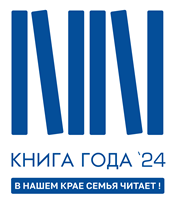 «Региональном конкурсе «Книга года»Заявка на участиев «Региональном конкурсе «Книга года»Прошу рассмотреть для участия в «Региональном конкурсе «Книга года» в номинации ___________________________________________________________________________________________ книгу:Автор________________________________________________________________________Название _____________________________________________________________________ _____________________________________________________________________________Место издания, издательство, год издания______________________________________________________________________________________________________________________Дата подписи в печать _____________________Тираж _______________________________Количество экземпляров, представленных на конкурс:_______________________________Аннотация на издание ______________________________________________________________________________________________________________________________________________________________________________________________________________________________________________________________________________________________________________________________________________________________________________Сведения о заявителе *для юридических лиц:полное и сокращенное наименование __________________________________________________________________________________________________________________________юридический, фактический, почтовый адреса ___________________________________________________________________________________________________________________e-mail ___________________________________телефон _____________________________*для физических лиц:Фамилия, имя, отчество _____________________________________________________________________________________________________________________________________почтовый адрес ____________________________________________________________________________________________________________________________________________e-mail ________________________________телефон ________________________________Подавая настоящую заявку, участник дает согласие АНО «Содружество библиотек Тюменской области» и ГАУК ТОНБ на использование издания, представленного на конкурс, для организации и проведения выставок работ участников конкурса, на размещение информации об издании, представленном на конкурс, итогах конкурса на официальном сайте ГАУК ТОНБ, в социальных сетях организатора конкурса, социальных сетях ГАУК ТОНБ, иных информационных ресурсах в сети Интернет.Подавая настоящую заявку, участник подтверждает, что ознакомлен с Положением о проведении «Регионального конкурса «Книга года» и гарантирует, что является правообладателем данного издания.*для юридических лиц*для физических лиц«___» ___________2024 г.(должность)(подпись)(расшифровка подписи)(подпись)(расшифровка подписи)